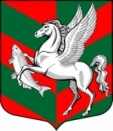 Администрация муниципального образованияСуховское сельское поселениеКировского муниципального района Ленинградской областиП О С Т А Н О В Л Е Н И Еот 21 июня 2017 года № 91Об утверждении плана мероприятий («Дорожная карта»)по реализации Соглашения № 82 от «17» февраля 2017г. о предоставлении в 2017 году субсидии за счет средств дорожного фонда Ленинградской области в рамках мероприятий государственной программы Ленинградской области «Развитие автомобильных дорог Ленинградской области» и целевых показателей результативности предоставления субсидииВ соответствии с муниципальной программой «Совершенствование и развитие автомобильных дорог муниципального образования Суховское сельское поселение Кировского муниципального района Ленинградской области на 2017-2019 годы», утвержденной постановлением администрации от 05.12.2016 г.  № 213 с изменениями от 15.02.2017 г. № 18, 24.03.2017 г.  № 48:1. Утвердить план мероприятий («Дорожная карта») по реализации Соглашения № 82 от «17» февраля 2017г. о предоставлении в 2017 году субсидии за счет средств дорожного фонда Ленинградской области в рамках мероприятий государственной программы Ленинградской области «Развитие автомобильных дорог Ленинградской области» и целевых показателей результативности предоставления субсидии, согласно приложению.Глава администрации                                                                   О.В. БарминаСОГЛАСОВАНОСпециалист 2 категории                                               Гусева А.А.Разослано: дело, Комитет по дорожному хозяйству ЛО.Приложение к постановлениюадминистрации Суховского сельского поселенияот 21.06.2017 г. № 91План мероприятий ("Дорожная карта") администрации муниципального образования Суховское сельское поселение Кировского муниципального района Ленинградской области по реализации Соглашения № 82 от «17» февраля 2017г. о предоставлении в 2017 году субсидии за счет средств дорожного фонда Ленинградской области в рамках мероприятий государственной программы Ленинградской области «Развитие автомобильных дорог Ленинградской области» и целевых показателей результативности предоставления субсидии№ п/пНаименование мероприятияСроки реализацииОтветственный исполнительОжидаемый результат№ п/пНаименование мероприятияСроки реализацииОтветственный исполнительОжидаемый результатМероприятие (в соответствии с Соглашением/дополнительным соглашением) _ ремонт автомобильных дорог общего пользования местного значения, в том числе с твердым покрытием до сельских населенных пунктовНаименование объекта:- ремонт участка дороги общего пользования местного значения внутри населенного пункта д. Лаврово ул. Набережная реки Лава от д. № 12 до д. № 28а;- ремонт участка дороги общего пользования местного значения внутри населенного пункта д. д. Лаврово ул. Набережная реки Лава  от д. № 52 до д. № 52б;- ремонт участка дороги общего пользования местного значения внутри населенного пункта д. Леднево от д. № 2 до д. № 30Мероприятие (в соответствии с Соглашением/дополнительным соглашением) _ ремонт автомобильных дорог общего пользования местного значения, в том числе с твердым покрытием до сельских населенных пунктовНаименование объекта:- ремонт участка дороги общего пользования местного значения внутри населенного пункта д. Лаврово ул. Набережная реки Лава от д. № 12 до д. № 28а;- ремонт участка дороги общего пользования местного значения внутри населенного пункта д. д. Лаврово ул. Набережная реки Лава  от д. № 52 до д. № 52б;- ремонт участка дороги общего пользования местного значения внутри населенного пункта д. Леднево от д. № 2 до д. № 30Мероприятие (в соответствии с Соглашением/дополнительным соглашением) _ ремонт автомобильных дорог общего пользования местного значения, в том числе с твердым покрытием до сельских населенных пунктовНаименование объекта:- ремонт участка дороги общего пользования местного значения внутри населенного пункта д. Лаврово ул. Набережная реки Лава от д. № 12 до д. № 28а;- ремонт участка дороги общего пользования местного значения внутри населенного пункта д. д. Лаврово ул. Набережная реки Лава  от д. № 52 до д. № 52б;- ремонт участка дороги общего пользования местного значения внутри населенного пункта д. Леднево от д. № 2 до д. № 30Мероприятие (в соответствии с Соглашением/дополнительным соглашением) _ ремонт автомобильных дорог общего пользования местного значения, в том числе с твердым покрытием до сельских населенных пунктовНаименование объекта:- ремонт участка дороги общего пользования местного значения внутри населенного пункта д. Лаврово ул. Набережная реки Лава от д. № 12 до д. № 28а;- ремонт участка дороги общего пользования местного значения внутри населенного пункта д. д. Лаврово ул. Набережная реки Лава  от д. № 52 до д. № 52б;- ремонт участка дороги общего пользования местного значения внутри населенного пункта д. Леднево от д. № 2 до д. № 30Мероприятие (в соответствии с Соглашением/дополнительным соглашением) _ ремонт автомобильных дорог общего пользования местного значения, в том числе с твердым покрытием до сельских населенных пунктовНаименование объекта:- ремонт участка дороги общего пользования местного значения внутри населенного пункта д. Лаврово ул. Набережная реки Лава от д. № 12 до д. № 28а;- ремонт участка дороги общего пользования местного значения внутри населенного пункта д. д. Лаврово ул. Набережная реки Лава  от д. № 52 до д. № 52б;- ремонт участка дороги общего пользования местного значения внутри населенного пункта д. Леднево от д. № 2 до д. № 301Предоставление заверенной копии дорожной карты утвержденной правовым актом муниципального образования в Комитет по дорожному хозяйству Ленинградской областив срок до 20.07.2017 г.Специалист 2 категории администрации МО Суховское сельское поселение Кировского муниципального района Ленинградской области Гусева А.А.Исполнение условий заключенного Соглашения (п.2.2.3)2Извещение о проведении электронного аукционав срок до 26.06.2017 г.Ведущий специалист администрации МО Суховское сельское поселение Кировского муниципального района Ленинградской области Козлова Г.В.Размещение на электронной площадке извещения о проведении электронного аукциона3Проведение аукционных процедур и определение подрядчика на выполнение работв срок до 26.07.2017 г.Ведущий специалист администрации МО Суховское сельское поселение Кировского муниципального района Ленинградской области Козлова Г.В.Заключение муниципального контракта (МК)4Предоставление в Комитет по дорожному хозяйству Ленинградской области заверенных копий МК и протокола подведения итогов аукционав срок до 09.08.2017 г.Специалист 2 категории администрации МО Суховское сельское поселение Кировского муниципального района Ленинградской области Гусева А.А.Исполнение условий заключенного Соглашения (п.2.2.10)5Выполнение работ по муниципальному контрактув срок до 23.08.2017 г.Подрядная организация будет определена по результатам аукционных процедурВыполненные работы в натуре, оформленная исполнительная документация по объекту.6Приемка объекта в порядке, установленном муниципальным контрактомв срок до 30.08.2017 г.Глава администрации МО Суховское сельское поселение Кировского муниципального района Ленинградской области Бармина О.В.Акт приемки законченных работ по ремонту автомобильной дороги, гарантийный паспорт7Приглашении представителя ГКУ «Ленавтодор» для участия в проверке достижения целевых показателей результативности установленных Соглашением о предоставлении субсидиив срок до 06.09.2017 г.Специалист 2 категории администрации МО Суховское сельское поселение Кировского муниципального района Ленинградской области Гусева А.А.Направление письма в Комитет по дорожному хозяйству Ленинградской области8Проведение проверки достижения целевых показателей результативности с участием ГКУ «Ленавтодор»в срок до 22.09.2017 г.Глава администрации МО Суховское сельское поселение Кировского муниципального района Ленинградской области Бармина О.В.Акт проверки муниципального образования9Предоставление комплекта документов, установленных Соглашением о предоставлении субсидиив срок до 06.10.2017 г.Специалист 2 категории администрации МО Суховское сельское поселение Кировского муниципального района Ленинградской области Гусева А.А.Исполнение условий заключенного Соглашения (п.2.2.10)